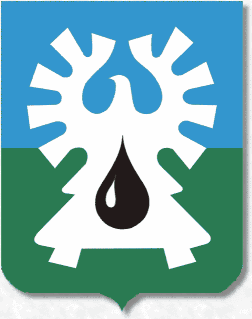 МУНИЦИПАЛЬНОЕ  ОБРАЗОВАНИЕ  ГОРОД  УРАЙХанты-Мансийский автономный округ - ЮграУПРАВЛЕНИЕ ОБРАЗОВАНИЯ                                                                              АДМИНИСТРАЦИИ ГОРОДА УРАЙ МУНИЦИПАЛЬНОЕ БЮДЖЕТНОЕ ОБЩЕОБРАЗОВАТЕЛЬНОЕ УЧРЕЖДЕНИЕ СРЕДНЯЯ ОБЩЕОБРАЗОВАТЕЛЬНАЯ ШКОЛА № 4 П Р И К А З03.06.2016							                                         №288Об утверждении правилвнутреннего распорядка обучающихся            в новой редакцииВ соответствии с Федеральным законом от 29.12.2012 г. № 273-ФЗ «Об образовании в Российской Федерации», Уставом школы, на основании  протеста прокурора города на Положение о правилах внутреннего распорядка обучающихся, утвержденное приказом от 26.08.2013 № 313 Приложение №28П Р И К А З Ы В А Ю :Утвердить Правила внутреннего распорядка обучающихся муниципального бюджетного общеобразовательного учреждения средняя общеобразовательная школа  №4  в новой редакции. (Приложение 1).Разместить  данный  локальный акт на официальном сайте школы. (Ответственная: заместитель директора по учебно-воспитательной работе Масимзаде Наталия Владимировна.Признать утратившим силу  Положение  о правилах внутреннего распорядка обучающихся ( Приложение № 15 Приказ от 26.08.2013 №313)Контроль за исполнением приказа оставляю за собой.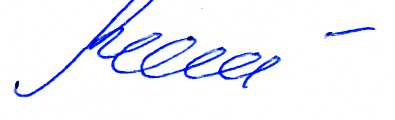 Директор школы                                                                                  Н.В.МенщиковаПодготовил:   Курбачева Л.В. т. 25797Исполнил:   Курбачева Л.В.Раздать:    дело,  зам УВРПриложение  1	к приказу МБОУ СОШ № 4 от 03.06.2016 г. № 288ПОЛОЖЕНИЕо правилах внутреннего распорядка обучающихся1.Общие положение1.1 Настоящее  положение разработано в соответствии Законом РФ «Об образовании в Российской Федерации» от 29 декабря № 2012 г. №273-ФЗ; Порядком применения к обучающемуся и снятия с обучающегося мер дисциплинарного взыскания утвержденным Приказом Министерства образования и науки РФ  от 15 марта 2013 г. №185, Законом ХМАО – Югры «Об образовании в Ханты-Мансийском автономномокруге–Югре» от  1 июля 2013 г. №68з; Уставом МБОУ СОШ №4.1.2    Правила внутреннего распорядка обучающихся   школы  имеют цель  обеспечить безопасность детей во время учебного процесса; поддержание дисциплины и порядка в школе  и на ее территории для успешной реализации целей и задач школы, определенных ее Уставом, способствовать подготовке учащихся к ответственной жизнивсвободномобществе.1.3    Настоящие Правила обязательны для исполнения всеми обучающимися Школы и их родителями (законными представителями).1.4   Дисциплина в  школе  поддерживается на основе уважения человеческого достоинства обучающихся, педагогических работников и обслуживающего персонала. Применение методов физического и психического насилия по отношению к  обучающимся не допускается.
2. Права и обязанности обучающихся
2.1 Обучающиеся  школы имеют право на:выбор организации, осуществляющей образовательную деятельность, формы получения образования и формы обучения после получения основного общего образования или после достижения восемнадцати лет;предоставление условий для обучения с учетом особенностей их психофизического развития и состояния здоровья, в том числе получение социально-педагогической и психологической помощи, бесплатной психолого-медико-педагогической коррекции;обучение по индивидуальному учебному плану, в том числе ускоренное обучение, в пределах осваиваемой образовательной программы в порядке, установленном локальными нормативными актами;выбор факультативных и элективных учебных предметов, курсов, дисциплин (модулей) из перечня, предлагаемого Школой (после получения основного общего образования);освоение наряду с учебными предметами, курсами, дисциплинами (модулями) по осваиваемой образовательной программе любых других учебных предметов, курсов, дисциплин (модулей), преподаваемых в Школе, в установленном ею порядке, а также преподаваемых в других организациях, осуществляющих образовательную деятельность, учебных предметов, курсов, дисциплин (модулей);зачет Школой, в установленном ею порядке результатов освоения обучающимися учебных предметов, курсов, дисциплин (модулей), практики, дополнительных образовательных программ в других организациях, осуществляющих образовательную деятельность;отсрочку от призыва на военную службу, предоставляемую в соответствии с Федеральным законом от 28.03.1998 №53-ФЗ «О воинской обязанности и военной службе»;уважение человеческого достоинства, защиту от всех форм физического и психического насилия, оскорбления личности, охрану жизни и здоровья;свободу  совести, информации, свободное выражение собственных взглядов и убеждений;каникулы - плановые перерывы при получении образования для отдыха и иных социальных целей в соответствии с законодательством об образовании и календарным учебным графиком;перевод в другую образовательную организацию, реализующую образовательную программу соответствующего уровня;участие в управлении Школой в порядке, установленном настоящим Уставом;ознакомление со свидетельством о государственной регистрации, с настоящим Уставом, с лицензией на осуществление образовательной деятельности, со свидетельством о государственной аккредитации, с учебной документацией, другими документами, регламентирующими организацию и осуществление образовательной деятельности в Школе;организацию и осуществление образовательной деятельности в Школе;обжалование актов Школы в установленном законодательством Российской Федерации порядке;бесплатное пользование библиотечно-информационными ресурсами, учебной, производственной, научной базой Школы;пользование в порядке, установленном локальными нормативными актами, лечебно-оздоровительной инфраструктурой, объектами спорта Школы;развитие своих творческих способностей и интересов, включая участие в конкурсах, олимпиадах, выставках, смотрах, физкультурных мероприятиях, спортивных мероприятиях, в том числе в официальных спортивных соревнованиях, и других массовых мероприятиях;опубликование своих работ в изданиях Школы на бесплатной основе;поощрение за успехи в учебной, физкультурной, спортивной, общественной, научной, научно-технической, творческой, экспериментальной и инновационной деятельности;совмещение получения образования с работой без ущерба для освоения образовательной программы, выполнения индивидуального учебного плана;иные академические права, предусмотренные законодательством об образовании, локальными нормативными актами  Школы.2.1.1. Обучающиеся имеют право на посещение по своему выбору мероприятий, которые проводятся в Школе  и не предусмотрены учебным планом, в порядке, установленном локальными нормативными актами. Привлечение обучающихся без их согласия и несовершеннолетних обучающихся без согласия их родителей (законных представителей) к труду, не предусмотренному образовательной программой, запрещается.2.1.2. Обучающиеся имеют право на участие в общественных объединениях, в том числе в профессиональных союзах, созданных в соответствии с законодательством Российской Федерации, а также на создание общественных объединений обучающихся в установленном федеральным законом порядке.2.1.3. Принуждение обучающихся к вступлению в общественные объединения, в том числе в политические партии, а также принудительное привлечение их к деятельности этих объединений и участию в агитационных кампаниях и политических акциях не допускается.2.1.4. Обучающиеся, осваивающие основную общеобразовательную программу среднего общего образования, имеют право создавать общественные объединения обучающихся, целью деятельности которых является организация временной занятости таких обучающихся, изъявивших желание в свободное от учебы время работать в различных отраслях экономики.2.1.5. Обучающимся, осваивающим основные общеобразовательные программы в пределах федеральных государственных образовательных стандартов, Школой бесплатно предоставляются в пользование на время получения образования учебники и учебные пособия, а также учебно-методические материалы, средства обучения и воспитания.2.2   Обучающиеся  школы обязаны:добросовестно осваивать образовательную программу, выполнять индивидуальный учебный план, в том числе посещать предусмотренные учебным планом или индивидуальным учебным планом учебные занятия, осуществлять самостоятельную подготовку к занятиям, выполнять задания, данные педагогическими работниками в рамках образовательной программы;выполнять требования настоящего Устава, правил внутреннего распорядка обучающихся и иных локальных нормативных актов по вопросам организации и осуществления образовательной деятельности;заботиться о сохранении и об укреплении своего здоровья, стремиться к нравственному, духовному и физическому развитию и самосовершенствованию;уважать честь и достоинство других обучающихся и работников Школы, не создавать препятствий для получения образования другими обучающимися;бережно относиться к имуществу Школы;выполнять иные обязанности обучающихся, установленные  законодательством об образовании, договором об образовании (при его наличии);    быть дисциплинированными, соблюдать общественный порядок в  школе и вне ее, выполнять требования дежурных по школе, добросовестно относиться к дежурству по школе; при неявке  обучающегося на занятия  по болезни или другим уважительным причинам, обучающийся обязан  в течение первого дня болезни поставить об этом в известность классного руководителя; в  случае болезни учащийся предоставляет справку амбулаторного врача или лечебного заведения по установленной форме; беречь имущество школы, бережно относиться к результатам труда других людей, зеленым насаждениям; экономно расходовать электроэнергию, воду, сырье и другие материалы.соблюдать единые требования к одежде, прописанные в соответствующем локальном акте.2.3 Обучающимся  запрещается: приносить, передавать или использовать оружие, спиртные напитки, табачные изделия, токсические и наркотические вещества; использовать любые средства и вещества, которые могут  привести к взрывам и пожарам; производить любые иные действия, влекущие за собой опасные последствия для окружающих и  самого обучающегося; выносить без разрешения администрации  школы инвентарь, оборудование из кабинетов, лабораторий и других помещений;ходить в верхней одежде, грязной обуви, головных уборах;курить в помещении школы и на её территории;уходить  из школы и с ее территории в урочное время.В случае пропуска занятий учащийся должен предъявить классному руководителю справку от врача или записку от родителей (лиц, их заменяющих) о причинеотсутствия  на занятиях.3.    О поощрениях3.1.За образцовое выполнение своих обязанностей, повышение качества обученности, безупречную учебу, достижения на олимпиадах, конкурсах, смотрах, спортивных мероприятий, за общественно-полезную деятельность и добровольный труд на благо школы;  благородные поступки к обучающимся Школа  применяет следующие виды поощрений:награждение похвальным листом «За отличные успехи в учении», Похвальной грамотой «За особые успехи в изучении отдельных предметов», объявление благодарности;   награждение Почетной грамотой;  занесение фамилии обучающегося на Доску почета школы.3.2 Обучающиеся  переводных классов, имеющие по всем предметам, изучавшимся в соответствующем классе, четвертные, полугодовые и годовые отметки «5», награждаются похвальным листом «За отличные успехи в учении». Похвальный лист «За отличные успехи в учении» вручается награжденным учащимся по окончании учебного года.3.3.Похвальной грамотой «За особые успехи в изучении отдельных предметов» награждаются прошедшие государственную (итоговую) аттестацию выпускники IX, XI классов, достигшие особых успехов в изучении одного или нескольких предметов, имеющие по ним полугодовые, годовые и итоговые отметки «5» за время обучения в классах соответствующего уровня образования и получившие по ним отметку «5» на государственной (итоговой) аттестации в IX классе или перешагнувшие минимальную границу баллов на ЕГЭ в XI классе.3.4. Похвальные грамоты «За особые успехи в изучении отдельных предметов» и похвальные листа «За отличные успехи в учении» подписываются на бланках, разработанных и утверждённых Министерством образования Российской Федерации. 3.5. Почетной грамотой, дипломом  награждаются обучающиеся за  победу в олимпиадах, интеллектуально -  творческих конкурсах и спортивных состязаниях; 3.6. Объявление благодарности  обучающемуся, объявление благодарности родителям (законным представителям) обучающегося, направление благодарственного письма по месту  работы родителей (законных представителей) обучающихся могут применять все педагогические работники школы при проявлении обучающимся активности с положительным результатом: за общественно-полезную деятельность и добровольный труд на благо школы,  благородные поступки.3.7. Занесение фамилии обучающихся  на Доску почета школы  осуществляется за отличные успехи  в обучении, получении медали «За особые успехи в учении», медали «За особые успехи обучении».3.8.Выдвижение кандидатур на награждение  медали  «За особые успехи в учении», медали «За особые успехи в  обучении» осуществляется решением педагогического совета. 3.9    Поощрения выносятся директором школы по представлению детской организации «ШАГ», Совета старшеклассников,  педагогического совета, классного руководителя  и оформляются  приказом директора.  Поощрения применяются в обстановке широкой гласности, доводятся до сведения учащихся и работников школы. О поощрении ученика директор (либо классный руководитель) в каждом отдельном случае сообщает его родителям (законным представителям), направляя им благодарственное письмо.О взысканиях4.1. В целях обеспечения дисциплины и порядка в школе по отношению к обучающимся могут применяться   меры педагогического  воздействия: запись в дневнике, вызов родителей в школу; меры дисциплинарного взыскания: замечание, выговор, отчисление из школы;
4.2. Правила наложения  дисциплинарных взысканий. За дисциплинарные проступки обучающихся  Школы  могут быть применены следующие меры дисциплинарного взыскания:-замечание - за нарушение дисциплины на уроке, систематическое опоздания на уроки, нарушение единых требований к одежде обучающихся;- выговор - за самовольный уход с уроков, срыв урока, порчу школьного имущества, за распитие спиртных напитков на территории школы, за курение в школе и на территории, нецензурную брань, за использование любых средств и веществ, могущих привести к взрывам, пожарам, за применение физической силы для выяснения отношений, запугивания, за любые действия, влекущие за собой опасные последствия для окружающих.-отчисление- за неоднократное совершение дисциплинарных проступков допускается применение отчисления несовершеннолетнего обучающегося, достигшего  возраста пятнадцати лет. Отчисление несовершеннолетнего обучающегося применяется, если иные меры дисциплинарного взыскания и меры педагогического воздействия не дали результата и дальнейшее его пребывание в школе оказывает отрицательное влияние на других обучающихся, нарушает их права и права работников организации, осуществляющей образовательную деятельность, а также нормальное функционирование школы. Под неоднократным нарушением понимается совершение обучающимся, имеющим два или более дисциплинарных взысканиях, наложенных директором школы, нового, как правило, грубого нарушения дисциплины. Грубым нарушением дисциплины признаются нарушения, которые повлекли  или реально могли повлечь за собой тяжкие последствия в  виде причинения ущерба жизни и здоровью обучающихся, педагогических работников, посетителей школы, дезорганизации работы школы, пропуски более 30% уроков без уважительной причины.4.3. Меры воспитательного характера представляют собой действия администрации Школы, ее педагогических работников, направленные на разъяснение недопустимости нарушения правил поведения в Школы, осознание учащимся пагубности совершенных им действий, воспитание личных качеств учащегося, добросовестно относящегося к учебе и соблюдению дисциплины.4.4.Взыскания налагаются с соблюдением следующих принципов: строгость взыскания должна соответствовать тяжести совершенного проступка, обстоятельствам его совершены, предшествующему поведению и возрасту обучающегося, его психофизическое и эмоциональное состояние, а также мнение субъектов образовательного процесса и органов управления. Взыскания налагаются в письменной форме (устные методы педагогического воздействия дисциплинарными взысканиями не считаются); к ответственности привлекается только виновный ученик; ответственность носит личный характер (коллективная ответственность класса, группы учащихся за действия члена ученического коллектива не допускается; до наложения дисциплинарного взыскания обучающимся должна быть предоставлена возможность объяснить и оправдать свой проступок в форме, соответствующей его возрасту (предоставлено право на защиту). За каждый дисциплинарный проступок может быть применено только одно дисциплинарное взыскание. При наложении дисциплинарного взыскания действует принцип рецидива, когда за один и тот же проступок, совершенный в течение года, наказание ужесточается.4.5. Право налагать на обучающегося дисциплинарное взыскание имеет: директор школы, который издает приказ по школе о дисциплинарном взыскании.4.6. Не допускаются применением мер дисциплинарного взыскания к обучающимся  по образовательным программам дошкольного и начального общего образования, с ограниченными возможностями здоровья (с задержкой психического развития и различными формами умственной отсталости), к обучающимся во время их болезни, каникул, академического отпуска, отпуска по беременности и родам или отпуска по уходу за ребенком;4.7. Порядок применение дисциплинарных взысканий:4.7.1. Дисциплинарное взыскание применяется не позднее одного месяца со дня обнаружения дисциплинарного проступка и не позднее шести месяцев со дня его совершения, не считая времени болезни учащегося, пребывании его на каникулах, а также времени, необходимого на учет мнения субъектов образовательного процесса, родительского комитета, Совета профилактики,  но не более семи учебных дней со дня представления директору Школы мотивированного мнения  в письменной форме.4.7.2. Дисциплинарные взыскания не применяются в отношении воспитанников дошкольных групп, учащихся начальных классов и учащихся с задержкой психического развития и различными формами умственной отсталости.4.7.3. Дисциплинарное взыскание  объявляется приказом директора. С приказом учащийся и его родители (законные представители) знакомятся под роспись в течение трех учебных дней со дня издания, не считая времени отсутствия учащегося в Школе. Отказ учащегося, его родителей (законных представителей) ознакомиться с указанным приказом под роспись оформляется соответствующим актом.4.7.4. Обучающиеся и (или) его родители (законные представители) вправе обжаловать в комиссию по урегулированию споров между участниками образовательных отношений меры дисциплинарного взыскания и их применение.4.7.5. Если в течение года со дня применения меры дисциплинарного взыскания к учащемуся не будет применена новая мера дисциплинарного взыскания, то он считается не имеющим меры дисциплинарного взыскания.4.7.6. Директор Школы имеет право снять меру дисциплинарного взыскания до истечения года со дня ее применения по собственной инициативе, просьбе самого обучающегося, его родителей (законных представителей), ходатайству Совета профилактики или  родительского комитета.4.7.7. Применению дисциплинарного взыскания предшествует дисциплинарное расследование, осуществляемое на основании письменного обращения к директору Школы того или иного участника образовательных отношений.4.7.8. Отчисление несовершеннолетнего учащегося как мера дисциплинарного взыскания не применяется, если сроки ранее примененных к нему мер дисциплинарного взыскания истекли, и (или) меры дисциплинарного взыскания сняты в установленном порядке.4.7.9. Решение об отчислении несовершеннолетнего учащегося, достигшего возраста пятнадцати лет и не получившего основного общего образования, как мера дисциплинарного взыскания принимается с учетом мнения его  родителей(законных представителей) и с согласия комиссии по делам несовершеннолетних и защите их прав. Решение об отчислении детей-сирот и детей, оставшихся без попечения родителей, принимается с согласия комиссии по делам несовершеннолетних и защите их прав и органа опеки и попечительства.4.7.10. Школа  незамедлительно информирует   Управление образования, Комиссию по делам несовершеннолетних об отчислении несовершеннолетнего обучающегося в качестве меры дисциплинарного взыскания.5. Правила посещения школы5.1.  Приходить в школу следует за 10-15 минут до начала уроков в чистой, выглаженной одежде делового стиля, иметь опрятный вид и аккуратную прическу. В школьной деловой одежде не допускается: обувь на высоком каблуке, спортивная обувь, вещи, имеющие яркие, вызывающие и абстрактные рисунки, джинсы, спортивная и иная одежда специального назначения.
5.2. Необходимо иметь с собой дневник (основной документ школьника) и все необходимые для уроков принадлежности.
5.4. Обучающиеся вправе пользоваться бесплатным гардеробом.
5.5. Войдя в школу, обучающиеся снимают верхнюю одежду и одевают сменную обувь.
5.6.Перед началом уроков обучающиеся должны свериться с расписанием и прибыть в  кабинет до звонка.5.7.После окончания занятий нужно получить одежду из гардероба, одеться и покинуть школу, соблюдая правила вежливости.6. Поведение на уроке
6.1. Учащиеся занимают свои места за партой в кабинете, так как это устанавливает классный руководитель или учитель по предмету, с учетом психофизиологических особенностей учеников.
6.2. Каждый учитель определяет специфические правила при проведении занятий по своему предмету, которые не должны противоречить нормативным документам. Эти правила обязательны для исполнения всеми обучающимися.
6.3. Перед началом урока, учащиеся должны подготовить свое рабочее место и все необходимое для работы на уроке.
6.4. Время урока должно использоваться только для учебных целей. Во время урока нельзя отвлекаться самому и отвлекать других посторонними разговорами, играми и другими, не относящимися к уроку, делами.
6.5. Если учащемуся необходимо выйти из класса, он должен попросить разрешения учителя;
6.6. Учащиеся должны иметь спортивную форму и обувь для уроков физкультуры, а также специальную одежду для уроков труда, домоводства. При отсутствии такой одежды, учащиеся остаются в кабинете, спортивном зале но к занятиям не допускаются.
6.7.  Запрещается во время уроков пользоваться мобильными телефонами и другими устройствами, не относящимися к учебному процессу. Следует отключить и убрать все технические устройства (плееры, наушники, игровые приставки и пр.), перевести мобильный телефон в тихий режим и убрать его со стола.
6.8. В  случае опоздания на урок постучаться в дверь кабинета, зайти, поздороваться с учителем, извиниться за опоздание и попросить разрешения сесть на место.
7.  Поведение на перемене
7.1. Обучающиеся обязаны использовать время перерыва для отдыха.
7.2  При движении по коридорам, лестницам, проходам придерживаться правой стороны.
7.3. Во время перерывов (перемен) обучающимся запрещается: бегать по лестницам, вблизи оконных проёмов и в других местах, не приспособленных для игр;   толкать друг друга, бросаться предметами и применять физическую силу для решения любых проблем.
7.4.В случае отсутствия следующего урока, учащиеся могут находиться в вестибюле, библиотеке или других рекреациях, не занятых в учебном процессе.8. Поведение в столовой8.1.  Обучающиеся соблюдают правила гигиены: входят в помещение столовой без верхней одежды, тщательно моют руки перед едой.8.2 .Обучающиеся обслуживаются комплексным питанием и (или) в порядке живой очереди могут самостоятельно приобрести пищу в буфете, выполняют требования работников столовой, соблюдают порядок при покупке пищи. Проявляют внимание и осторожность при получении и употреблении горячих и жидких блюд.
8.3. Употреблять еду и напитки, приобретённые в столовой, разрешается только в столовой.
8.4.  Обучающиеся  убирают за собой столовые принадлежности и посуду после еды.9.  Поведение во время проведения внеурочных мероприятий
9.1. Перед проведением мероприятий, обучающиеся обязаны проходить инструктаж по технике безопасности.
9.2. Следует строго выполнять все указания руководителя при проведении массовых мероприятий, избегать любых действий, которые могут быть опасны для собственной жизни и для окружающих.
9.3.Обучающиеся должны соблюдать дисциплину, следовать установленным маршрутом движения, оставаться в расположении группы, если это определено руководителем.
9.4 . Обучающиеся  должныстрого соблюдать правила личной гигиены, своевременно сообщать руководителю группы об ухудшении здоровья или травме.
9.5. Обучающиеся должны уважать местные традиции, бережно относиться к природе, памятникам истории и культуры, к личному и групповому имуществу.
9.6. Запрещается применять открытый огонь (факелы, свечи, фейерверки, хлопушки, костры и др.), устраивать световые эффекты с применением химических, пиротехнических и других средств, способных вызвать возгорание.
